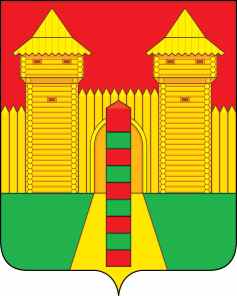 АДМИНИСТРАЦИЯ  МУНИЦИПАЛЬНОГО  ОБРАЗОВАНИЯ«ШУМЯЧСКИЙ  РАЙОН» СМОЛЕНСКОЙ  ОБЛАСТИРАСПОРЯЖЕНИЕот 17.05.2024г. № 163-р         п. Шумячи В соответствии с Уставом Шумячского городского поселения, на основании служебной записки Отдела бухгалтерского учета Администрации муниципального образования «Шумячский район» Смоленской области от 13.05.2024 г.     	1. Принять объекты основных средств в муниципальную собственность Шумячского городского поселения:	2. Передать объекты основных средств, указанные в пункте 1 настоящего распоряжения в муниципальную казну Шумячского городского поселения.	3. Отделу городского хозяйства Администрации муниципального образования «Шумячский район» Смоленской области внести соответствующие изменения в реестр объектов муниципальной собственности Шумячского городского поселения.Глава муниципального образования«Шумячский район» Смоленской области                                          Д.А. КаменевО приеме в муниципальную собственность  Шумячского городского поселения объектов основных средствНаименование объектаГодвводаКоличествоПервоначальная стоимость(руб.)Начисленный износ (руб.)Остаточная стоимость(руб.)Песочница с крышкой и навесом2024127 000.0027 000.000.00Игровая форма «Паук»2024165 000.0065 000.000.00Карусель 4-х местная с полом и рулем2024148 000.0048 000.000.00Детская горка с металлическим скатом2024160 000.0060 000.000.00